111 ヤツデ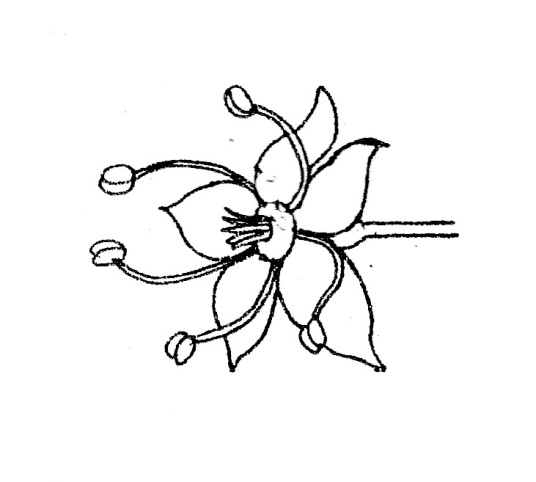 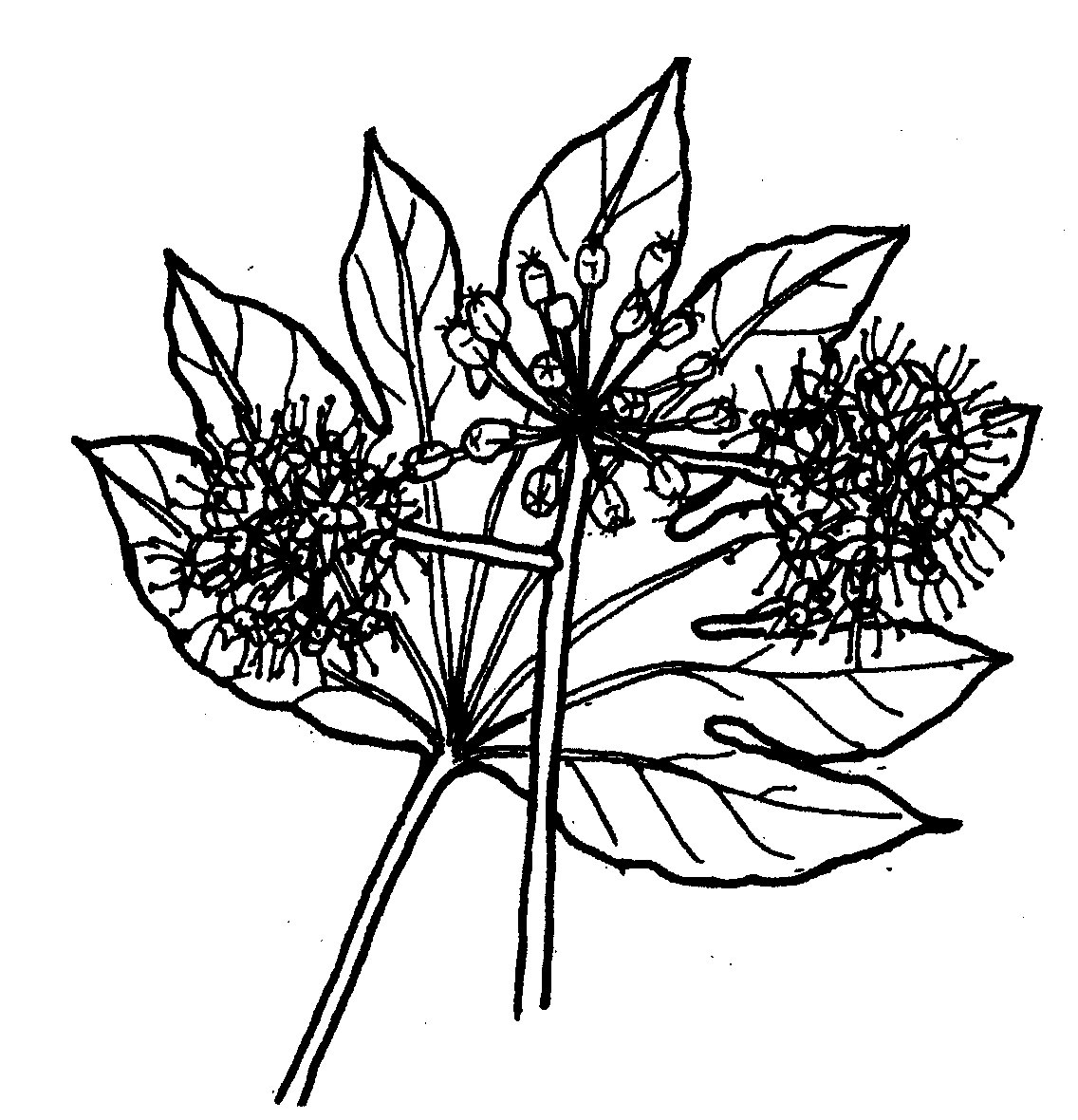 